LOUINETTE JOY MONICA B. BANIAS ______________________________________PROFESSIONAL CAREER OBJECTIVE________________________A resolved individual that aspires to be a part of a stable and perpetually growing company in a challenging position with utilization of acquired knowledge and skills from previous professional experience. To surpass my current abilities and parallel my objective with the company’s Mission, Vision and Values.___________________________________SUMMARY QUALIFICATIONS                 ___________    Efficient with a team environment, and successful when working alone. Adapts to work modification for company advancement and self-improvement.Knows how to set up process and generate lots of potential solutions that commence to a solid decision making skills.Effective communication skills in English, oral and written Strong attention to detail with thorough and accurate inclinations.Proficient in Computer (MS Excel, Microsoft Words, PowerPoint, Adobe Photoshop & Windows) Licensed Nurse (Philippines) _____________________________________PROFESSIONAL EXPERIENCE___________________________Medical Claims ProcessorNEXtCARE AGHS	January 2015 – July 2016Eiffel 2 Building, Umm Al Sheif, Sheikh Zayed Road, PO Box 80864, Dubai, UAE Job Description: Ensure that insurance claims information is entered into the system correctly, to ensure accurate processing and timely payment. Ensure that provider’s fees and service items charges coincide with their existing contract price list with Nextcare. Ensure the accuracy of the entered data as per the existing standard steps and procedures of direct claims processing. Compare data on claims applications. Screen claim documents and process claim adjustment.Ensure payment Orders are properly created and forwarded accordingly for final documentation and filing. Ensure adaptability in various work-related tasks to be able to facilitate a multi-tasking role. Ensure that high quality standard of work performance is achieved at all times. Monitor correct application of beneficiary share accordingly on service items billed. Check new claims for various items, including whether the procedure is medically necessary and whether the insurance policy covers the procedure. Customer Service Representative Avatar TechnologiesOctober 2013 - December 2014 	Golden AC Business Center, E. Lopez Street, Jaro, Iloilo CityJob Description: Making courtesy calls to check customers' details.Support and provide superior service via phones as a caller.Use questioning and listening skills that support effective telephone communication.Use an effective approach to handle special telephone tasks like call transfers, holds, interruptions and unintentional disconnects.Understand the impact of attitude in handling calls professionally.Effectively deal with job stress, angry and upset customers.Apply the elements of building positive rapport with different types of customers over the phone.Apply the proper telephone etiquette to satisfy various customer situations.Identify voice skills and how to enhance a good telephone presentation.Clinical AssistantVillareal Medical Clinic March 2012 – August 2013Sun Yat Sen Building, Mapa Street, Iloilo CityJob Description: Interview patients while recording and updating medical information and medications on the patient's chart.Prepares treatment rooms for examination of patients. Check and respond to patients' messages.Disinfect stock and shutdown exam/procedure rooms.Communicates with physician regarding all patient care, all changes to patient scheduling must be authorized by the physician.Schedule appointments.Documents services performed for billing purposes.Taking vital signs of patients.Recording medical histories.Answering phones, scheduling appointments, and handling billing and bookkeeping.Customer Service Agent/Ground Crew Cebu Pacific AirJanuary 2011 - January 2012 Iloilo Airport, Cabatuan, IloiloJob Description: To give good customer service to passengers.Assists travelers either through individual request or by company contract.Assists in multiple areas at the airport from the ticket check-in, baggage claim and the  gate.Assists customers to make sure their travel plans are satisfactory.Handle inquiries in person or on the phone with problems or concerns about reservations, flight information and even lost luggage.Assists in checking in baggage or locating lost luggage, handles passenger assistance, seat assignments and boarding passes, assists with announcements, boarding and any delays or overbooking of flights.Documenting and Filing Flight Details.Guiding passengers to and from their airplanes.Assisting passengers needing special attention including the elderly and unaccompanied.EDUCATIONAL QUALIFICATION TRAINING EXPERIECE__             _______              Bachelor of Science in NursingUniversity of IloiloIloilo City, PhilippinesJune 2006 – March 2010Intravenous Therapy CourseIloilo Mission Hospital, Jaro, Iloilo City3 days Lecture and Seminar.5 days Practicum with minimum number of intravenous therapy and blood transfusion.______________________________________PERSONAL INFORMATION_________________________Date of Birth:	 January 02, 1989Age:			27 yearsoldMarital Status:	SingleCitizenship: 		FilipinoReligion: 		Roman CatholicLanguages:		English, FilipinoJob Seeker First Name / CV No: 1818810Click to send CV No & get contact details of candidate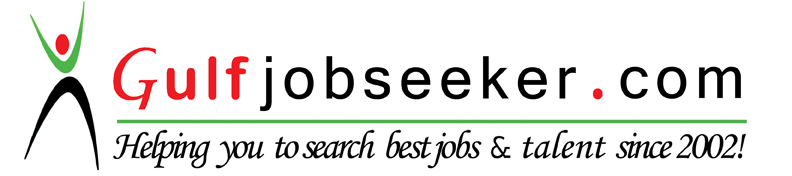 